Plean DEIS 2019-2022 Gaelscoil BharraGaelscoil Bharra, Ascal an Fhasaigh,Cabrach, Baile Átha Cliath 7.(01)8684827.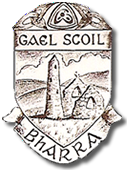 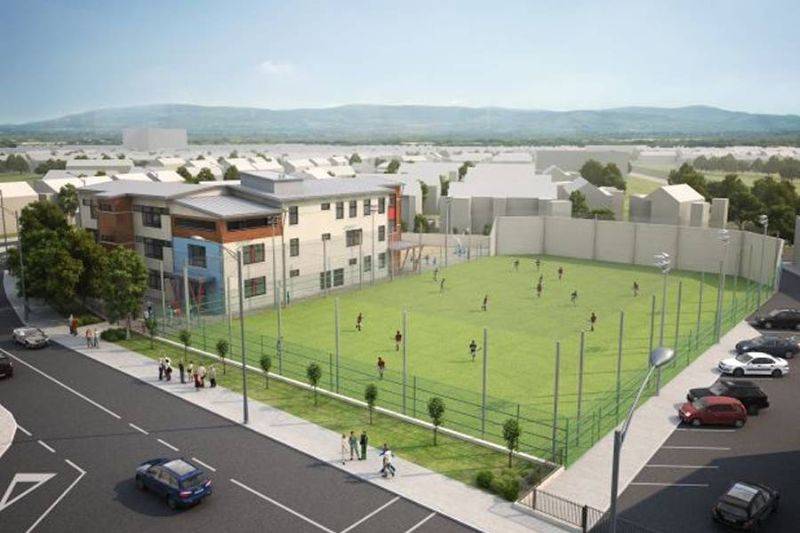 Comhthéacs na Scoile:Patrún:           Cathaoirleach: Pól Mac Suibhne        Príomhoide: Seán Ó DonaileFoireann:12 múinteoirí ranga, 3 post SET’s, 4 SNAs, 1 rúnaí, 1 airíoch, 1 glantóir.Líon na ndaltaí:  210 dalta (cailíní agus buachaillí) - (30/9/2019) Tuismitheoirí: Coiste na dTuismitheoirí; Tuismitheoirí ar an mbord mbainistíochtaÁr bhfealsúnacht (philosophy) DEIS:Tá an scoil ag feidhmniú ar son na bpáistí. Is é leas agus dul chun cinn oideachais na bpáistí tosaíocht  agus comain sáraithe i ngach cinneadh sroichithe  ag na múinteoirí agus an Bord Bainistíochta. Ár n-eochairfiúntas (KEY VALUES):Creideann muid in oideachas iomlánaíoch  a sholáthair do ár ndaltaí, tréithe comhionannas a fhostú, taitneamheach, foghlaim eispéireach , le sármhaitheas .Ár sprioc phlean:Tá sé de dhíth againn dul chun cinn a dhéanamh i dtorthaí oideachais agus sóisialta na ndaltaí atá ag tearcghnóthú  i dtéarmaí oideachais agus sóisialta de bharr míbhuntáiste, agus cabhrú leo a hachmhainneacht  a bhaint amach. Réamhrá:Tá na tuairisc seo curtha le chéile ó phlé agus obair na múinteoirí, agus an pobal scoile-páistí agus tuismitheoirí, ina measc. ‘Sé cuspóir an tuairisc seo ná conas feabhas a chur ar chúrsaí scoile. This self-evaluation report and DEIS plan is a result of work and discussions between children, parents, teachers and the school community and its purpose is to identify our strengths and areas where we can strive to improve. Faoi dheireadh, tá scoil buan again agus fuaireamar stádas DEIS i 2016 fásta, agus leis an dul chun cinn seo táimid an-mhuiníneach go rachaimid ó neart go neart.Láidreachtaí na Scoile:Foireann lán le taithí, scil agus spreagadh.Nasc dearfach, láidir le muintir na háite agus grúpaí tacaíochta sa cheantar atá ann le fada.Timpeallacht cuimsitheach aus fáiltiúl.Daltaí gníomhach agus ag dul i ngleic le foghlaim na huimhreacht agus an litearthacht.Léibhéil gnothú ag feabhsú go dlúsáíl  do dhaltaí san uimhreachta agus litearthacht.Cláir scoilbhunaithe  curtha i bhfeidhm chun suim agus obair na ndaltaí a chur chun cinn san uimhreacht agus sa litearthacht.Grúpaí Tuismitheoirí daingean suite .Athbhreithniú ar an bPlean:Breathnóireacht agus machnamh an mhúinteora agus plé iomlán na foirne agus cruinnithe foireann mar uirlis ghrinnithe príomha .Machnóidh an múinteoir ar comhlíonadh gníomh agus spriocanna ina gcuid grúpaí ranga. Aiseolas na ndaltaí cuardaithe ó cheistiú ó bhéil/ ceistiúchán/ breathnóireacht idirghníomhaíocht na ndaltaí.Lean ar aghaidh leis an CPD – úsáidte ag foireann na scoile iomlán.Tuairiscí rialta úsáidte mar uirlis monatóir; mar dhampla - do dul chun cinn na dtuairiscí HSCLAnalís déanta ar scóranna na scrúdaithe caighdeánacha.Scrúdú ranga agus scrúdaithe deartha an mhúinteora úsáidte chun an plean a mheasúnú.Critéir ratha (SUCCESS CRITERIA) agus freagracht:Breathnóireacht an mhúiteora – taifead coimeadta agus cóimheasaithe (collated).Ainilís déanta ar torthaí na scrúdaithe caighdeánacha chun aidhmeanna baint amach a chinntiú.Aischothú (feedback)/agallamh na tuismitheoirí agus na daltaí úsáidte.Ceistiúchán/Comhairle na tuismitheoirí agus na daltaí úsáidte chun toradh a luach (evaluate).Obair na ndaltaí agus samplaí oibre grinnithe (monitored) chun toradh a luach. Tá gach baill foirne freagrach aidhmeanna agus gníomhachtaí a chomhlíonadh mar atá sa phlean. Déantar athbhreithniú ar an bplean go rialta ag cruinnithe foirne agus go hoifigiúl gach bhliain. Aischothú curtha i láthair do gach coimeádaí geallta (stakeholders).Spriocréimse (Target area), mar atá sa SSE circular 39/2016, ba cheart go chinnteoidh scoileanna DEIS go bhfuil focas dírithe ar múineadh asgus foghlaim cibé áit atá in oiriúnt nuair atátar ag pleanáil do feabhsúcháin:  LitearthachtUimhreachtTinreamhBuanú/Coinneáil (retention)Forchéimniú (progression)Páirtíocht (partnership) le tuismitheoirí agus le daoine eileLitearthacht:Spriocanna:Chun ceatadán de líon na ndaltaí atá ag baint amach ag nó faoi an banda 16ú percintíl a laghdú de 2%. Ba chóir go n-athrófaidh sé ó 9.0% go 7.0%. Chun ceatadán de líon na ndaltaí atá ag baint amach idir an 17ú agus an 50ú percintíl a mheadú de 2%. Ba chóir go n-athrófaidh sé ó 46.0% go 48.0%.Chun ceatadán de líon na ndaltaí atá ag baint amach idir an 51ú agus an 84ú percintíl a mheadú de 2%.Ba chóir go n-athrófaidh sé ó 28.0% go 30.0%.Gníomhachtaí:Uimhreacht:Spriocanna:Chun ceatadán de líon na ndaltaí atá ag baint amach ag nó faoi an banda 16ú percintíl a laghdú ó 2%. Ba chóir go n-athrófaidh sé ó 12.0% go 10.0%. Chun ceatadán de líon na ndaltaí atá ag baint amach idir an 17ú agus an 50ú percintíl a mheadú de 2%. Ba chóir go n-athrófaidh sé ó 34.0% go 36.0%.Chun ceatadán de líon na ndaltaí atá ag baint amach idir an 51ú agus an 84ú percintíl a mheadú de 2%.Ba chóir go n-athrófaidh sé ó 32.0% go 32.0%.Beidh níos mó muiníne agus inniúlacht (competency) ag daltaí agus a gcuid cur chuige do fadhbanna matamatice. Déantar é seo trí mhuineadh an mhúinteora ionas go dtuigfidh daltaí teanga matamatice níos mó.Earraí coinchredeacha, achmhainní agus mata a úsáid sa timpeallacht; mar shampla – cloig, táblaí mata, tomhais, bacáil, cócaireacht, airgead, srl.Dul chun cinn Rannpháirteacht na dtuismitheoiría mhéadú i matamatice tharr tréimhse na bliana.Meon i dtuairim matamatice a fheabhsú sa scoil.Gaeilge:Cé go bhfuil ard-chaighdeán Gaeilge againn i gcomparáid leis an meán náisiúnta, ba chóir dúinn díriú isteach ar: Níos mó tuismitheoirí a mhealladh chun iarracht a dhéanamh Gaeilge a labhairt agus freastal ar ranganna Gaeilge.Níos mó béime a chur ar chúrsaí scríbhneoireachta agus gramadaigh sa rang fheabhsú.Béim a chur ar Gaeilge labhartha leasmuigh den seomra ranga.Léitheoireacht/Scríbhneoireacht:Táimid sásta go bhfuil caighdeán maith léitheoireachta agus scríbhneoireachta ag an scoil ach idir 2018 agus 2020, tá sé mar aidhm ag an scoil díriúisteach ar:Timpeallacht léitheoireachta a fheabhsú sa bhaile.Gníomhachtaí a leathnú amach.Spriocanna a aithint agus a aimsiú.Múinteoireahta foirne a leathnú agus a fhorbairt.Laghdú de 10% ar an méid páistí atá faoin 12ú percentile.Naíonáin:Tá múinteoirí breise ag na ranganna Naíonáin ó 2016. Déanann an tacaíocht seo difríocht mór do na daltaí agus do na múnteoirí ranga agus a chuid mhúineadh. Seo a leanas, roinnt de na gníomhachtaí a bhíonn ar siúl acu sa rang:Maths Recovery- 2 x 40 nóiméad gach seachtain.(Déanfaimid seo nuair ata deis againn an traenáil a dhéanamh).Mata: Réidh, Socair, Déan – obair ghrúpa – 3 shéisiún sa tseachtain.Aistear – Taiscealadh i bhfoirm súgradh/spraoi chun an curaclam a chur i bhfeidhm – 5 shéisiún de uair a chloig.Gaeilge: An Lámh Cúnta, Ceim ar Cheim, Fonn Fonaic, Feasta FocalObair Staisiuin- leis an foireann SEN/Tacaíocht Foghlama- Gaeilge/Bearla/ Mata- 6 seachtainFoireann SEN- tacaíocht sa rang ag amanna éagsúla.2018 – 2020:Maths Recovery – 4 sheisiún x 30 nóiméad le cuidiú ón dara mhúinteoir.Incredible YearsSuaimhneas a fhorbairt: Am chiorcail – Mindfulness/ well-being/ circle time.Building Bridges of Understanding – Clár litearthaSpórt: An clár ‘Primary School Sport Initiative’ a chur i bhfeidhm.Uimhreacht:Cuireadh níos mó béim ar múineadh na matamaitce le roinnt bliain anuas. Mar thoradh, tháinig feabhas ar chúrsaí mata, mar a bhí le feiceáil ó torthaí na measúnaithe. Is cúis áthais seo. ‘Sé na haidhmeanna atá againn anois a díríeoidh muid air ná:Réiteach fadhbannaCultúr dearfach a chruthú i measc na tuismitheoiríagus na daltaí.Cuir le gníomhachtaíagus níos mó a cur ar fáil – mar shampla; comórtaisí.Níos mó ama leis an múintoeir tacaíocht foghlamaGo mbeidh laghdú 10% ar an méid páistí faoin 12ú percentile.Tinreamh:Déantar monatóireacht agus coimeadfar taifead ar tinreamh agus poncúlacht na bpáistí ar córas ‘Aladdin’ ar líne.An ceatadán do tinreamh na bpáistí sa bhliain scoile 2016/2017 ná, 2017/2018 ná , agus 2018/2019 ná. Taifead déanta ar cúiseanna maidir le neamhláithreacht agus ar fáil le hiarratas.Dúiseanna tugtha do na daltaí leis an tinreamh is fearr ag deireadh na bliana. Glaoch curtha ag an bPríomhoide ar tuismitheoirí nuair atá páiste as láthair ó deich lá ar aghaidh chun iad a chur ar an eolas. Coinne eagraithe ag an bPríomhoide agus bualadh le tuismitheoirí nuair atá páiste as láthair do cúig lá déag. Nuair atá páiste as láthair do fiche lá, déanann bainistíocht na scoil tuairisc a líonadh le TUSLA. Cuirtear tusimitheorií an pháiste in iúl faoin dtuairisc seo.Spriocanna:Figiúirí tinrimh a fheabhsú agus chaomhnú (maintain) tharr trí bhliain.Leanacht ar aghaidh le cleachtadh reatha(curretn practise) monatóireacht, athbhreithniúchán agus tuairicsí ar tinreamh.Leanacht ar aghaidh le cuntais taifead agus ag déanamh ainilís ar cúrsaí tinreamh ag úsáid Aladdin.Chun feasacht a ardú maidir leis an nasc idir tinreamh agus gnóthachtáil (attainment).Chun feasacht a ardú maidir leis na heagráin (issues) mórthimpeall ar droch thinreamh.Dul chun cinn a dhéanamh ar poncúlacht na bpáistí.Rolla déanta ag 09:50 gach maidin. Téacs seolta abhaile do na tuismitheoirí dóibh siúd atá as-láthair.Gníomhachtaí:Déantar monatóireacht agus riain ar tinreamh ar léibhéal scoil uile. Gach baill foirne, an bord bainistíochta agus tuismitheoiríle beith páirteach ag tacaíocht dea-thinrimh. Tuairiscí neamhláithreachas déanta ar an bhfón, ag cruinniúagus trí seoladh litir foirmeálta. Ainilís de nasc sonraí imscrúdaithe idir tinreamh agus gnóthachtáil (attainment). Bearta:Monatóireacht agus riain (track) laethúil a dhéanamh ar an tinreamh.Daltaí a spreagadh a bheith i láthair ar scoil go rialta.Nóta a iarraidh le leithscéal de bharr as-láithreachas.A chinntiú go bhfaightear nóta ó tuismitheoir má bhailítear dalta luath ón scoil.Tinreamh luaite agus pléite ag tionóil na scoile go rialta.Tacaíocht Foghlama/ Riachtanaisí Speisialta:Freastalíonn páistí ó Naíonán Mhóra ar aghaidh *Faoi lathair tá ochtar bpáiste le tuairiscí fáighte acu agus a thagann amach as an rang achan lá. Tá a gcuid gcláracha ama difiriúil ó thaobh theacht na scoile agus ag fágailt na scoile de. *Chomh maith len ochtar seo tá thart fa 20 páiste ag fanacht ar measúnú síoceolaíochta agus tá cúigear eile atá leath bealaigh fríd tuairiscí.I mbliana beidh an t-ádh dearg orainn má dhéanann N.E.P.S. cúig scrudú dúinn I mbliana.*As an scoile in iomlán tá sé ainm agus fiche againn as na ranganna uilig ar mhaith linn scrudú a fháil déanta orthu nó ata muid buartha faoi.*As na múinteoirí atá ag obair le na páistí le riachtanaí spéisialta tá a gcuid dulagaisí briste suas ó thaobh ranganna, cuidiú breise ó thaobh mata, cuidiú breise ó thaobh béarla agus cuidiú breise ó thaobh scileanna saoil agus scileanna sóisialta de. *Tá na múinteoirí a oibríonn le paistí le riachtanaí spéisialta ag freastal ar na gnáth ranganna mar chuid de múinteoireacht tacaíochta inranganna. Ta cláracha ama leagtha amach fá choinne na ranganna go léir. De gnáth théann triúr múinteoir  isteach le tacaíochta inranga a thabhairt don mhúinteoir ranga. Tá na múinteoirí ag cuir béim ar tacaíochta ranga agus idirghabhail luath I nGaelscoil Bharra.Beidh an scoil ag déanamh forbairt ar Mhúinteoireacht Foirne I mbliana.DEIS agus Caidreamh Baile:Stádas DEIS faighte ag an scoil i 2017. Mar thoradh ar seo: Tháinig meadú ar an mbuiséad 25%Múinteoirí breise faigthe.Oifigeach HSCL ‘Teagmháil Baile’ faighte.Bia folláin a shólathar gach lá do gach dalta.Caidreamh Baile Scoile:Caidreamh dearfach cinntithe i gcónaí idir tuismitheoirí/ an baile agus múinteoirí/an scoil. ‘Sé na gníomhachtaí agus seirbhísí curtha ar fáil ag an bPríomhoide Seán Ó Donaile mar aidhm chun na caidrimh seo a láidriú ná:Príomhoide ar fáil gach maidin agus tráthnóna do na tuismitheoirí.Tacaíocht tugtha do tuismitheoirí má tá deacrachtaí ag na páistí, srl.Maidin caifé eagraithe leis na tuismitheoirí go rialta a tugann seans do na tusmitheoriíbualadh leis an bPríomhoide ar bhealach neamhfhoirmiúil. Deis do na tuismitheoirí bualadh le chéile freisin.Ranganna eagraithe agus curtha ar siúl do tuismitheoirí; mar shampla – Ranganna Ceirde, Gaeilge agus Yoga.Lá na Seantuismitheoirí eagraithe gach Eanáir.Mar aidhm ceardlann a eagrú ar sábháilteacht ar an idirlíon i mí Feabhra.Mar aidhm ceardlann a eagrú ar céad cabhair i mí Márta.Seachtain Meabhairshláinte ar siúl i mí Márta. Daltaí, foireann agus tuismitheoirí na scoile ag obair le chéile agus páirteach le scoileanna eile i gCabrach agus i bhFionnghlas. Obair Bhaile:I 2015, d’aithin tuismitheoirí gurb é an obair bhaile an t-ábhar imní ba mó de shaol na scoile. Ó seo, bunaíodh an Chlub Obair Bhaile.Ritheann Marie-Anne Ó Raghallaigh agus Aodh Ó Máirtín an chlub gach lá ó 14:30 go 15:30. Offráileann tacaíocht agus cabhair do na páistí. Tá an chlub obair bhaile ar fáil do páistí ó Rang a 1 go Rang a 6. Tá costas €12 sa seachtain do pháiste amháin ar an gclub.Meánscoil:Téann formhór na daltaí ar aghaidh go dtí Coláiste Mhuire don mheánscoil. Tugann an scoil tacaíocht agus comhairle do tusimitheoirí na daltaí maidir le cumas obair na daltaí agus iad ag fágáil slán leis an bhunscoil. Tá meadú tagtha agus fós ag teacht ar líon uimhreach na hiarscoláirí atá ag freastal ar oideachas sa 3ú léibhéal. Caomhnú Páistí:Is é an Príomhoide Seán Ó Donaile an oifigeach idirchaidrimh ainmnithe.Is é Aodh Ó Mairtín an leas oifigeach idirchaidrimh ainmnithe.Tá polasaí um chosaint leanaí i bhfeidhm sa scoil. Scríobhtar tuairisc don HSE má tá amhrás faoi cúrsaína bpáistí. Cuirtear na tuismitheoirí in iúl má déantar tuairisc don HSE a comhlíonadh.Polsaithe Scoile:Déantar athbhreithniú ar polasaithe na scoile gach dara bhliain. Pléitear agus déantar uasdhátú le plé idir an Bord Bainistíochta, bainistíocht agus foireann na scoile agus Cairde na dTuismitheoirí. I 2019, rinneadh forbairt ar Polasaí Smachta, Frith-bhulaíocht, Éide scoile agus Uileghabhálatcht na scoile. Cuirtear fáilta le níos mó ionchur aiseolas ó tuismitheoirí ar na polasaí scoile. Bord Bainistíochta:Bualann an Bord Bainistíochta le chéile thart ar sé huaire sa scoil bhliain. Bíonn cruinniú ginearálta bliantúil. Pléitear torthaí an bhliain sa scoil agus aidhmneanna don bliain atá le teacht. Foilsítear cuntasaí bliantúil. Déantar bord nua a tofa gach triú nó ceathrú bhliain. Foilsíonn an Bord tuairisc airgid tríd an chuntasóir scoil atá oscailte don phobail. Oibríonn an bord bainistíochta chun feabhas agus forbairt a dhéanamh ar son na scoile. Tá sé mar aidhm ag an bord bainistíochta críoch a chur leis an tionscnamh tógála atá fós i mbun oibre, agus léas fadthéarmach a eagrú le CLGNF don pháirc agus carrchlós. Buiséad/Airgead:Costas iomlán na scoile ná €3.5 mhilliún. Bhí sé de dhualgas ag an scoil €20,000 den airgead iomlán a íoc. Fuair an scoil €30,000 i 2019 ón deontas DEIS. Ó 2018 tháinig meadúar gníomhachtaí scoile. I 2020 agus an tionscnamh curtha i gcríoch, tá sé mar sprioc ag an scoil cur leis an méadú uimhreacha seo. 